Saltå Kvarn lanserar ekologiska soltorkade mullbärSaltå Kvarns mullbär har en smak och konsistens som påminner om mjuk vaniljkola. De ekologiska bären odlas i östra och sydöstra Turkiet i provinserna Malatya, Adiyaman och Tuncelli där de också får torka långsamt i solen. Mullbär är rika på C-vitamin, kalcium, magnesium och järn och de har ett högt fiberinnehåll.Mullbär är gott att äta som godis men passar också utmärkt i gröt, müsli, bakverk och nötblandningar. Man kan också prova att strö några bär över en välkryddad orientalisk gryta för extra smakhöjd.-Vi har sedan många år tillbaka ett nära samarbete med våra leverantörer i Turkiet, där vi också köper våra russin, aprikoser och fikon. Mullbär har vi fått provsmaka vid våra besök och vi gillar verkligen det söta bäret med sin härliga smak av vaniljkola. Nu hoppas vi att de svenska matkonsumenterna ska gilla det också, säger Sara Herza, inköpschef på Saltå Kvarn Mullbären är förpackade i en återförslutningsbar påse och priset är 42 kr för 125 gram.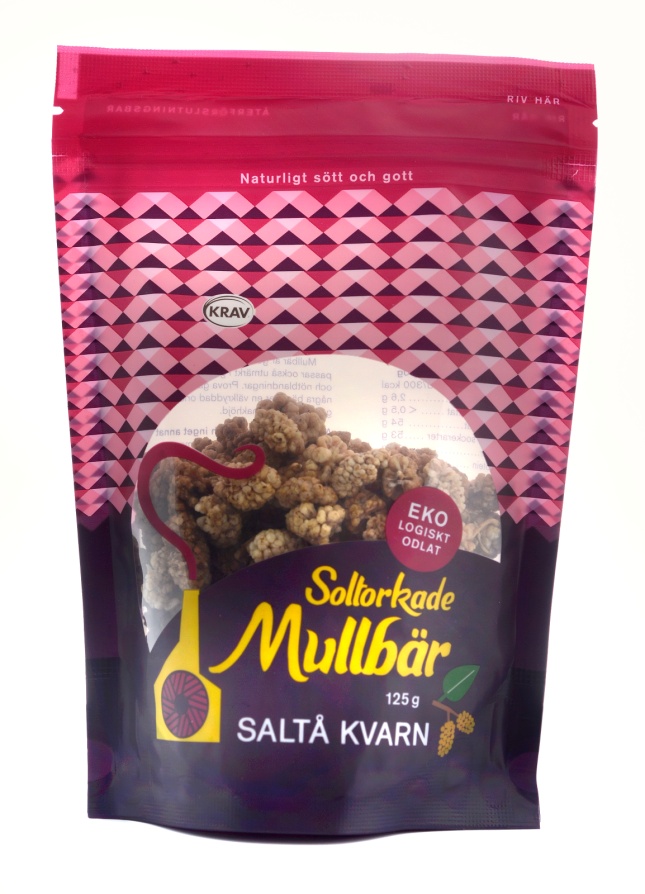 